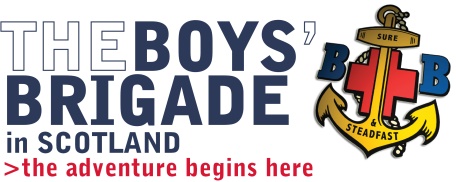 SCOTTISH CROSS COUNTRY CHAMPIONSHIPS 2018(Held under the rules of Scottish Athletics)SATURDAY 17TH MARCH 2018HOSTED BY PAISLEY & DISTRICT BATTALIONTEAMSBattalions may enter one Team for each event from Company and Senior Sections.EVENTSThere will be THREE events:Junior Event for Boys/Girls aged 11, 12 and 13Intermediate Event for Boys/Girls aged 14 and 15Senior Event for Boys/Girls aged 16, 17 and 18NOTE:*The Boy’s/Girl’s age is to be taken as that on the date of the Event i.e. 17th March 2018, in accordance with latest Brigade Regulations.No Boy/Girl will be allowed to run unless he/she has been a member of the Brigade since 31st December of the preceding year.No Boy/Girl will be allowed to participate in an Event other than the one for which he/she is the correct age.No Boy/Girl will be allowed to run as a non-counting member of a team. This includes a travelling reserve or a Boy/Girl who is ineligible because of the foregoing age qualification.*Boy/Girl membership is defined in Brigade Regulations upper age limits as membership until the end of the Session in which he/she attains their 18th birthday.COMPOSITION OF TEAMSAll Events will consist of SIX runners with FOUR to count.Please note that no more than six runners from each Battalion will be allowed to enter each race. Reserves are not permitted to run. DATE OF COMPETITIONThe Scottish Cross Country Committee has agreed the championships will be held on Saturday 17th March 2018ENTRY FEEAn entry fee of £8.00 will be charged for each team entered. Entries should be sent to the address in item 9 below, no later than Friday 19th January 2018, accompanied by the entry fee.***NO LATE ENTRIES WILL BE ACCEPTED***DISTANCEJunior Event:		Maximum distance 3000 metresIntermediate Event:	Maximum distance 4000 metresSenior Event:		Maximum distance 5000 metresGENERALTeam colours should be adopted.The names of competitors comprising teams or individuals must be declared in duplicate on the official form provided, during the registration period, in order that runners may be given numbers. One copy will be retained by the Recorder and the second copy, complete with team numbers, will be returned to the Officer in Charge.Boys and girls will compete against each other in the same race.All competitors will have their numbers securely fixed on the front of their vest, preferably at sides not top and bottom.A bell will be rung, or an announcement made over a public address system, ten minutes before the start of the race, after which competitors must proceed to the starting point. Any competitor not forward for the start will be disqualified.At the start, competitors will be lined up as per their Battalion marker.A large flag will be displayed at the finishing lines clearly indicating where the finish takes place. Competitors will not be halted before the finishing line but will be lined up after crossing the finishing line and then walk forward through a roped line funnel to Recorders, who will be placed 20 to 30 yards beyond the finishing line.In the case of a tie for team placing, the final placing will be judged in accordance with the Rules of Scottish Athletics, as follows:The team scoring the least number of points, according to the positions in which the members of the team finish, whose positions are to count, shall be the winner; the positions of the non-scoring members of the team, whether it finishes all of its members or not, shall be scored in computing the totals of the other teams. In the event of a tie on points, the team whose last scoring member finishes nearest first place shall determine the result.Teams will responsible for their own travelling costs.BB Uniform is not required by Teams or their support staff. It is expected, however, that Scottish Cross Country Committee members and Officers and young people of the host Battalion ON DUTY should wear uniform.Any disputes or appeals from any of the races should be referred to the race referee, if one is appointed, or to the Scottish Cross Country Committee, who will be in attendance at the event. AWARDSEngraving of trophies will be the responsibility of the winning Battalion, who will arrange to have engraving completed to the Brigade’s specification.CONTACT DETAILSIn the event of any queries please contact:Alan Hunter 01324 562008 – Option 1 alan.hunter@boys-brigade.org.ukScottish Headquarters 01324 562008 – Option 1 scottishhq@boys-brigade.org.ukThe Boys’ BrigadeScottish HeadquartersCarronvale HouseCarronvale RoadLarbertFK5 3LHDecember 2017THE BOYS' BRIGADE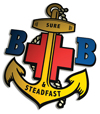 SCOTTISH CROSS COUNTRY CHAMPIONSHIPS SATURDAY 17th MARCH 2018ENTRY FORM	.............................................................................................................. Battalion	......................................................................................................Team Colours        Please enter the following:	Please tick where appropriate	Cheque/Cash amounting to £        enclosed to cover entry fees £8.00 per team	Cheques should be made payable to ‘The Boys’ Brigade’Details of Contact Person for the Cross Country Championships	Name .....................................................Tel No. (home) ....................................	Email Address ………………………………………………………………………...	Mobile contact number (for race day) ……………………………………………...	Signed ................................................      Date ..................................................	PLEASE RETURN TO:   	The Boys' Brigade 						Scottish Headquarters,						Carronvale House						Carronvale Road						Larbert						FK5 3LH.	or by email to: scottishhq@boys-brigade.org.uk TO BE RETURNED NOT LATER THAN FRIDAY 19th JANUARY 2018JuniorIntermediateSeniorIndividual WinnerBENSON TROPHY & individual trophyBENSON TROPHY & individual trophyAITHIE TROPHY & individual trophyIndividual 2nd & 3rdIndividual trophiesIndividual trophiesIndividual trophiesTeam WinnersSCOTT TROPHY & six individual trophiesDUNLOP TROPHY & six individual trophiesSTOCKS TROPHY & six individual trophiesTeam 2nd & 3rdSix individual trophiesSix individual trophiesSix individual trophiesA Junior TeamAn Intermediate TeamA Senior Team